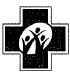 ประกาศกองทุนหลักประกันสุขภาพองค์การบริหารส่วนตำบลท่าจะหลุงเรื่อง  รับสมัครผู้แทนหมู่บ้านหรือชุมชน เพื่อร่วมเป็นคณะกรรมการบริหารกองทุนหลักประกันสุขภาพในระดับตำบลท่าจะหลุง.................................................................ด้วยกองทุนหลักประกันสุขภาพองค์การบริหารส่วนตำบลท่าจะหลุง  มีความประสงค์เปิด            รับสมัครตัวแทนประชาชนแต่ละหมู่บ้านทั้ง  10  หมู่บ้านในตำบลท่าจะหลุง  จำนวน  5  คน  เพื่อร่วม          เป็นคณะกรรมการบริหารกองทุนหลักประกันสุขภาพในระดับตำบล  ซึ่งคณะกรรมการมีวาระอยู่ในตำแหน่งคราวละ  2  ปี คุณสมบัติสัญชาติไทย2.   อายุ  20  บริบูรณ์ปีขึ้นไป3.   มีภูมิลำเนาอยู่ในเขตองค์การบริหารส่วนตำบลท่าจะหลุงตามทะเบียนบ้านระยะเวลารับสมัครระหว่างวันที่  12 - 20 กุมภาพันธ์  2556 เวลา 08.30- 16.30 น. ณ  ที่ทำการองค์การบริหารส่วนตำบลท่าจะหลุง   อำเภอโชคชัย  จังหวัดนครราชสีมา  	เอกสารหลักฐานการสมัคร	1. สำเนาทะเบียนบ้าน  พร้อมรับรองสำเนาถูกต้อง 			จำนวน  1 ฉบับ	2. สำเนาบัตรประจำตัวประชาชน พร้อมพร้อมรับรองสำเนาถูกต้อง 	จำนวน  1 ฉบับ	3. รูปถ่าย ขนาด 1.5 x 1 นิ้ว  					จำนวน  1  รูปตัวแทนประชาชนในตำบลท่าจะหลุงผู้ที่สนใจสามารถสมัครได้  โดยไม่เสียค่าใช้จ่ายใด ๆ ทั้งสิ้น  ณ  ที่ทำการองค์การบริหารส่วนตำบลท่าจะหลุง  อำเภอโชคชัย  จังหวัดนครราชสีมา หรือโทรศัพท์สอบถามรายละเอียดเพิ่มเติมที่หมายเลขโทรศัพท์  0-4475-6171  0-4475-6172จึงประกาศให้ทราบโดยทั่วกัน		ประกาศ  ณ  วันที่  11  กุมภาพันธ์  2556				(ลงชื่อ)  					(นายเสนอ  เบี้ยกระโทก)			 ประธานคณะกรรมการบริหารกองทุนหลักประกันสุขภาพ  องค์การบริหารส่วนตำบลท่าจะหลุง		สำนักงานกองทุนหลักประกันสุขภาพองค์การบริหารส่วนตำบลท่าจะหลุง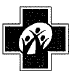 ที่ตั้ง ที่ทำการองค์การบริหารส่วนตำบลท่าจะหลุง อำเภอโชคชัย จังหวัดนครราชสีมา   ๓๐๑๙๐  โทรศัพท์  ๐-๔๔75-6171   โทรสาร  ๐-๔๔๗5-6172………………………………………………………………………………………………………………………………………………………ที่       /๒๕๕6												          11  กุมภาพันธ์  ๒๕๕6 เรื่อง     ขอความอนุเคราะห์ประชาสัมพันธ์การรับสมัครผู้แทนหมู่บ้านหรือชุมชน เพื่อร่วมเป็นคณะกรรมการบริหารกองทุนหลักประกันสุขภาพองค์การบริหารส่วนตำบลท่าจะหลุง เรียน    กำนันตำบลท่าจะหลุง / ผู้ใหญ่บ้านทุกหมู่บ้าน อ้างถึง	1. คำสั่งสำนักงานหลักประกันสุขภาพแห่งชาติ  ที่  309/2554  ลงวันที่  8  กุมภาพันธ์  2554	2. ประกาศคณะกรรมการหลักประกันสุขภาพแห่งชาติ ฯ  พ.ศ. 2552สิ่งที่ส่งมาด้วย	ประกาศรับสมัครผู้แทนหมู่บ้านหรือชุมชน เพื่อร่วมเป็นคณะกรรมการบริหารกองทุนหลักประกันสุขภาพองค์การบริหารส่วนตำบลท่าจะหลุง	จำนวน 1 ชุด		ตามที่กองทุนหลักประกันสุขภาพองค์การบริหารส่วนตำบลท่าจะหลุง ได้ดำเนินการบริหารจัดการกองทุนหลักประกันสุขภาพองค์การบริหารส่วนตำบลท่าจะหลุง มาตั้งแต่ปีงบประมาณ พ.ศ.2554  ภายใต้การดำเนินงานและบริหารจัดการกองทุนฯ โดยคณะกรรมการบริหารกองทุนหลักประกันสุขภาพองค์การบริหารส่วนตำบลท่าจะหลุง  มีวาระดำรงตำแหน่งคราวละ  2  ปี  ซึ่งครบวาระ 2  ปี เมื่อวันที่  8 กุมภาพันธ์  2556  		กองทุนหลักประกันสุขภาพองค์การบริหารส่วนตำบลท่าจะหลุง  จึงขอความอนุเคราะห์ท่านประชาสัมพันธ์ผ่านหอกระจายข่าวประจำหมู่บ้านของท่าน  เพื่อให้ผู้ที่สนใจและต้องการจะสมัครเป็นคณะกรรมการบริหารกองทุนหลักประกันสุขภาพองค์การบริหารส่วนตำบลท่าจะหลุง  เริ่มสมัครตั้งแต่วันที่    12 - 20  กุมภาพันธ์  2556  เวลา  08.30 น.–16.30 น.  ณ ที่ทำการองค์การบริหารส่วนตำบล                ท่าจะหลุง   โดยเตรียมเอกสารหลักฐาน คือ สำเนาทะเบียนบ้าน สำเนาบัตรประจำตัวประชาชน และรูปถ่ายหน้าตรง ขนาด 1.5 x 1  นิ้ว จำนวน  1  รูป มายื่นคำร้องสมัครด้วยตนเอง 		จึงเรียนมาเพื่อทราบและพิจารณาดำเนินการต่อไป 					ขอแสดงความนับถือ(นายเสนอ       เบี้ยกระโทก)ประธานคณะกรรมการบริหารกองทุนหลักประกันสุขภาพองค์การบริหารตำบลท่าจะหลุง  อำเภอโชคชัย  จังหวัดนครราชสีมา